Το πολύ λαίμαργο γατάκι που έφαγε την γειτονιάΈφαγε όλα τα σπιτάκια και του κόσμου τα γατάκια έφαγε τα λουλουδάκια και του κήπου τα δεντράκια!Έφαγε και χορταράκια και μικρούλικα ζωάκια ,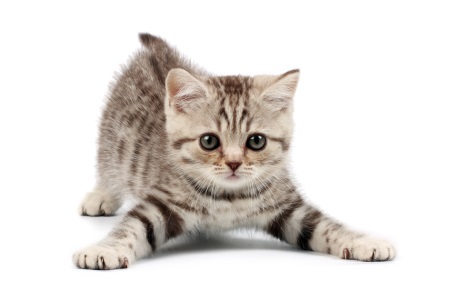 έφαγε και τα παιχνίδια αλλά και τα πριονίδια ,λαστιχάκια και βραχιόλια πάνε τάχει φάει όλα …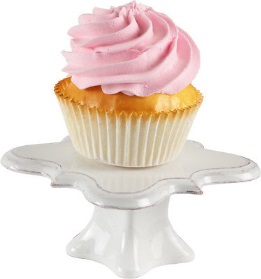 Είδε τότε να ΄ρχονται καμιά τριανταριά άνθρωποι με απόχες και κλουβιά .Τί να κάνω;  τι να κάνω ;πού να πάω να κρυφτώ; Τότε το στόμα του ανοίγει κι από μέσα βγαίνουν όλα τα σπιτάκια, τα γατάκια ,τα λουλουδάκια ακόμα και τα χορταράκια. Τα μικρούλικα ζωάκια ,τα δεντράκια τα παιχνίδια αλλά και τα πριονίδια . Από τότε πολύ λίγο και με μέτρο τρώει μόνο γατοτροφή γιατί ήδη έχει πάρει το μάθημά του.   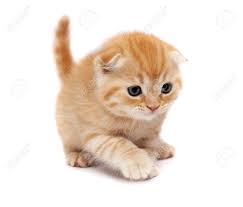 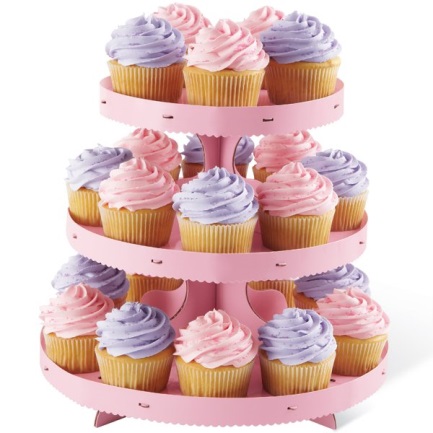 Νεοφύτα Τρύφωνος ΣΤ΄1 